Приложение2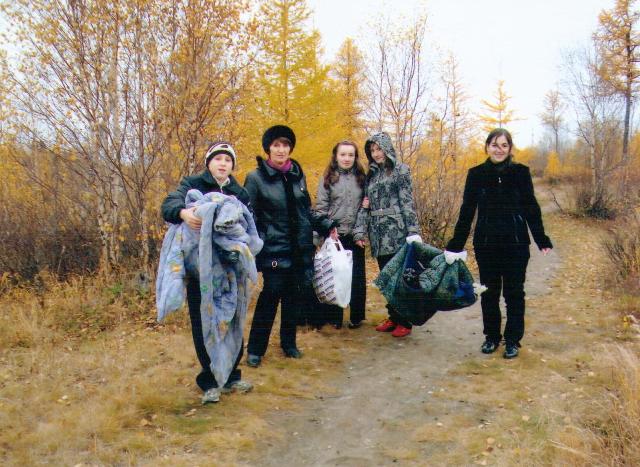 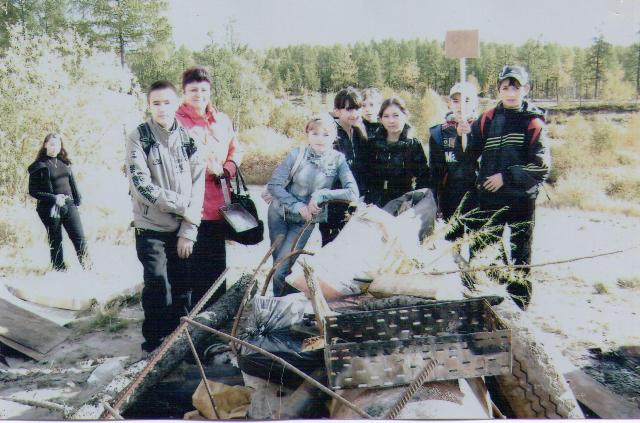 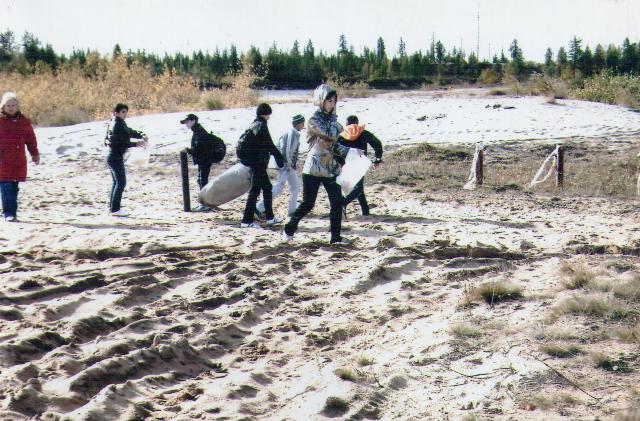 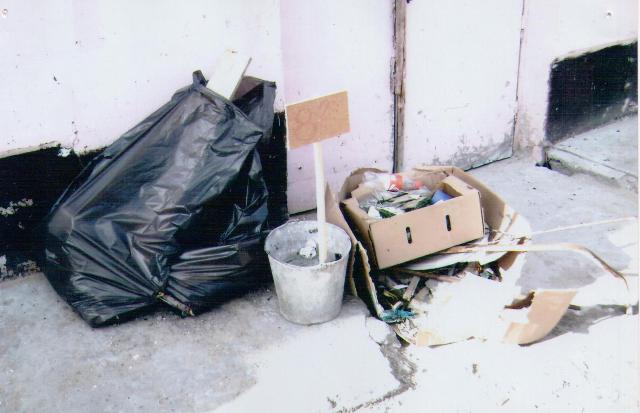 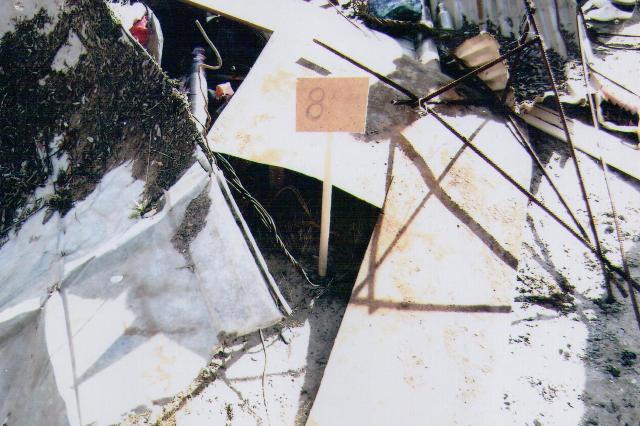 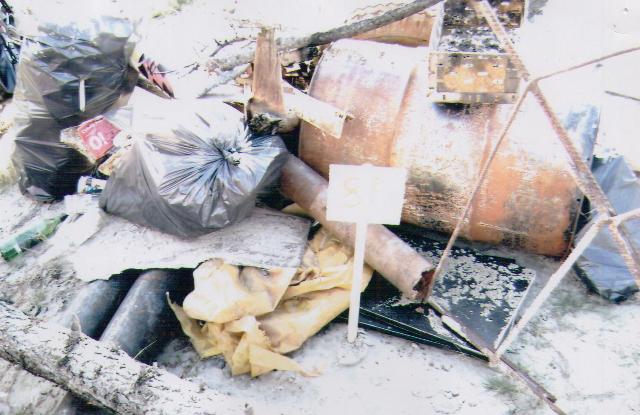 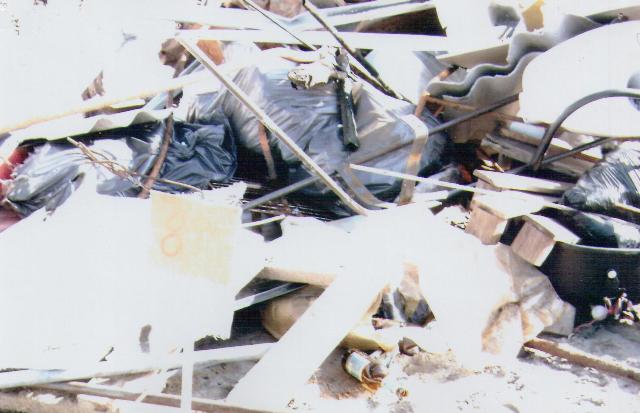 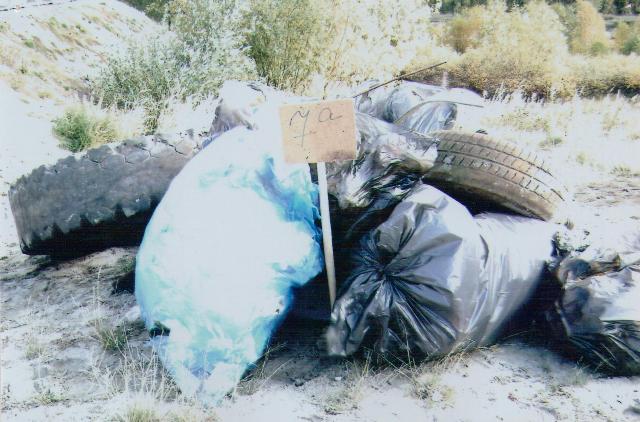 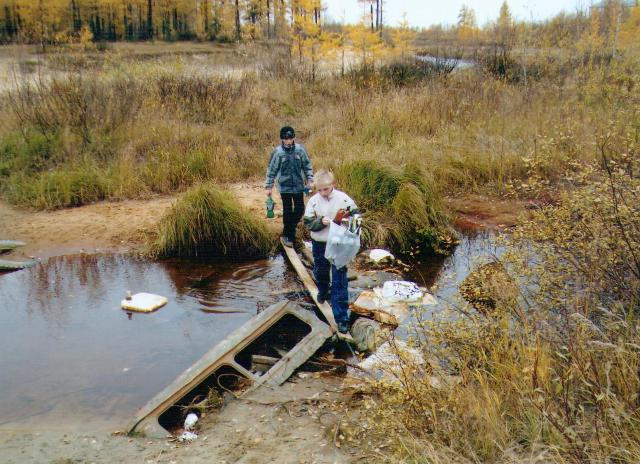 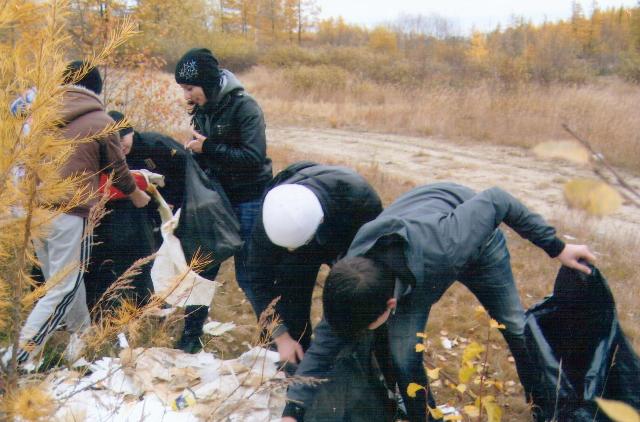 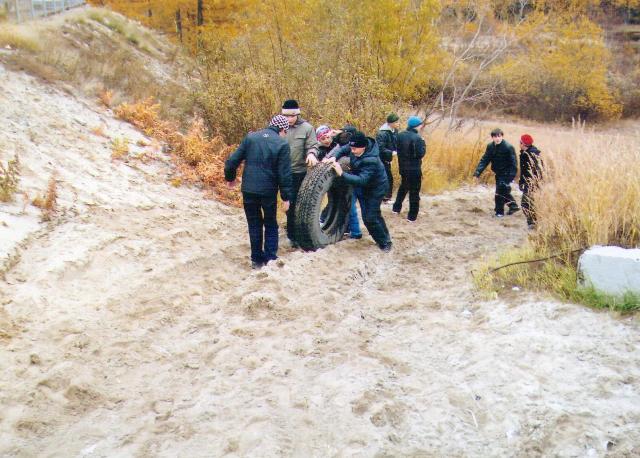 